Please scan and email a copy to the WIL Teameducation.placements@rmit.edu.au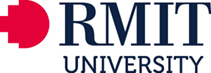 Professional Experience Acceptance Form
RMIT Student to complete this sectionRMIT Student to complete this sectionRMIT Student to complete this sectionRMIT Student to complete this sectionRMIT Student to complete this sectionRMIT Student to complete this sectionProgram Title:Program Title:Program Title:Program Title:Program Title:Program Title:Course Code:Course Code:Course Name:Course Name:Course Name:Course Name:Placement Dates:              /    	/           to             /               /	Placement Dates:              /    	/           to             /               /	Placement Dates:              /    	/           to             /               /	Placement Dates:              /    	/           to             /               /	No of days:No of days:RMIT Student to complete this sectionRMIT Student to complete this sectionName:Name:Preferred name:Preferred name:Telephone Number:  	Telephone Number:  	Student ID#:Student ID#:Student ID#:Student ID#:I am aware and accept the requirements outlined in this Professional Experience Program. I have read the relevant Professional Experience Program Handbook in relation to Professional Code of Conduct, Policies, and Assessment.RMIT Student Signature:  ______________________________________Date: _____/____/____I am aware and accept the requirements outlined in this Professional Experience Program. I have read the relevant Professional Experience Program Handbook in relation to Professional Code of Conduct, Policies, and Assessment.RMIT Student Signature:  ______________________________________Date: _____/____/____I am aware and accept the requirements outlined in this Professional Experience Program. I have read the relevant Professional Experience Program Handbook in relation to Professional Code of Conduct, Policies, and Assessment.RMIT Student Signature:  ______________________________________Date: _____/____/____I am aware and accept the requirements outlined in this Professional Experience Program. I have read the relevant Professional Experience Program Handbook in relation to Professional Code of Conduct, Policies, and Assessment.RMIT Student Signature:  ______________________________________Date: _____/____/____I am aware and accept the requirements outlined in this Professional Experience Program. I have read the relevant Professional Experience Program Handbook in relation to Professional Code of Conduct, Policies, and Assessment.RMIT Student Signature:  ______________________________________Date: _____/____/____I am aware and accept the requirements outlined in this Professional Experience Program. I have read the relevant Professional Experience Program Handbook in relation to Professional Code of Conduct, Policies, and Assessment.RMIT Student Signature:  ______________________________________Date: _____/____/____Educational setting to complete this section.Educational setting to complete this section.Educational setting to complete this section.Educational setting to complete this section.Educational setting to complete this section.Educational setting to complete this section.Setting name:Setting name:Setting name:Setting name:Setting name:Setting name:ABN:ABN:ABN:ABN:ABN:ABN:Address:Address:Address:Address:Address:Postcode:Telephone #:Email:Email:Email:Name of Centre Director/Coordinator/Manager:Name of Centre Director/Coordinator/Manager:Name of Centre Director/Coordinator/Manager:Name of Centre Director/Coordinator/Manager:Name of Centre Director/Coordinator/Manager:Name of Centre Director/Coordinator/Manager:Mentor to complete this section:Mentor to complete this section:Mentor to complete this section:Mentor to complete this section:Mentor to complete this section:Mentor to complete this section:Details of Mentor directly responsible for mentoring and supervising the Pre-Service teacher.Details of Mentor directly responsible for mentoring and supervising the Pre-Service teacher.Details of Mentor directly responsible for mentoring and supervising the Pre-Service teacher.Details of Mentor directly responsible for mentoring and supervising the Pre-Service teacher.Details of Mentor directly responsible for mentoring and supervising the Pre-Service teacher.Details of Mentor directly responsible for mentoring and supervising the Pre-Service teacher.Mentor Name:Mentor Name:Mentor Name:Mentor Name:Mentor Name:Mentor Name:Contact Number/ Email Address:Contact Number/ Email Address:Contact Number/ Email Address:Contact Number/ Email Address:Contact Number/ Email Address:Contact Number/ Email Address:Declaration:Declaration:Declaration:Declaration:Declaration:Declaration:I confirm that _____[Education Setting Name]___________________________ agrees to offer a placement for this RMIT Student for a Professional Experience Placement between the dates of:  _____/______/______ to ______/______/_____I confirm that _____[Education Setting Name]___________________________adheres to Government advice and protocols regarding COVID-19I confirm that _____[Education Setting Name]___________________________ agrees to offer a placement for this RMIT Student for a Professional Experience Placement between the dates of:  _____/______/______ to ______/______/_____I confirm that _____[Education Setting Name]___________________________adheres to Government advice and protocols regarding COVID-19I confirm that _____[Education Setting Name]___________________________ agrees to offer a placement for this RMIT Student for a Professional Experience Placement between the dates of:  _____/______/______ to ______/______/_____I confirm that _____[Education Setting Name]___________________________adheres to Government advice and protocols regarding COVID-19I confirm that _____[Education Setting Name]___________________________ agrees to offer a placement for this RMIT Student for a Professional Experience Placement between the dates of:  _____/______/______ to ______/______/_____I confirm that _____[Education Setting Name]___________________________adheres to Government advice and protocols regarding COVID-19I confirm that _____[Education Setting Name]___________________________ agrees to offer a placement for this RMIT Student for a Professional Experience Placement between the dates of:  _____/______/______ to ______/______/_____I confirm that _____[Education Setting Name]___________________________adheres to Government advice and protocols regarding COVID-19I confirm that _____[Education Setting Name]___________________________ agrees to offer a placement for this RMIT Student for a Professional Experience Placement between the dates of:  _____/______/______ to ______/______/_____I confirm that _____[Education Setting Name]___________________________adheres to Government advice and protocols regarding COVID-19Signature:Signature:Signature:Date:Date:Date: